    為落實刑法沒收新制，落實國家公權力、維護社會公平正義，法務部行政執行署士林分署（下稱士林分署）受臺灣士林地方檢察署(下稱士林地檢)之囑託，積極辦理「偵查中查扣財產之變價」。在110年（下同）10月5日下午3時所舉辦的「123全國聯合拍賣日」活動上，即將拍賣士林地檢所查扣之2017年出廠BMW 540i xdrive自小客車一部，該車是國內較為少見的型號，外型帥氣拉風，性能評價均佳，車況保持良好。拍賣前更提供3個時段邀請您前來品味鑑賞，想要以實惠的價格擁有一台名車的您，千萬不要錯過這次應買的大好機會喔！由於本次所拍賣之BMW名車總價較高，士林分署定有保證金新臺幣50萬元，有意應買的人務必記得依照拍賣公告規定，提出保證金支票才能領牌進場出價應買，士林分署竭誠歡迎民眾踴躍前來賞車及屆時到場喊價競標應買，賞車時間及應買條件請詳閱士林分署動產拍賣公告。    另外，本次拍賣會也將代為拍賣士林地檢所查扣的虛擬貨幣礦機44部，其中不乏有數部由8張NVIDIA geforce rtx 3070顯示卡所組成之較高性能礦機，有志投入挖礦行列的民眾，或是想要擴充礦場的您，來士林分署10月5日「123全國聯合拍賣日」就對了，買到絕對讓您賺到。此外，當天還有全國行政執行分署首次現場拍賣虛擬貨幣(泰達幣USDT、以太幣ETH)，有興趣投資虛擬貨幣的您不妨也走一趟當天的拍賣會，關於拍賣詳細內容及條件請詳閱士林分署動產拍賣公告，歡迎民眾屆時踴躍到場，共襄盛舉。士林分署10月5日「123全國聯合拍賣日」的拍賣活動將持續配合中央流行疫情指揮中心各項防疫指引，除落實實聯制、於入口處配合量測體溫，並以酒精作手部清潔外，也會請參與投標之民眾適時保持社交安全距離並配戴口罩，如有出現發燒或呼吸道症狀，請勿入場參與應買，避免民眾群聚以降低疫情風險並確保拍賣場所符合防疫標準，讓我們大家共同為防疫持續努力。(網址：http://www.sly.moj.gov.tw)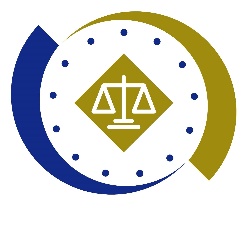 法務部行政執行署士林分署新聞稿發稿日期：110年9月28日發稿單位：執行科聯 絡 人：主任行政執行官林靜怡聯絡電話：0937-838-269                編號：110-21